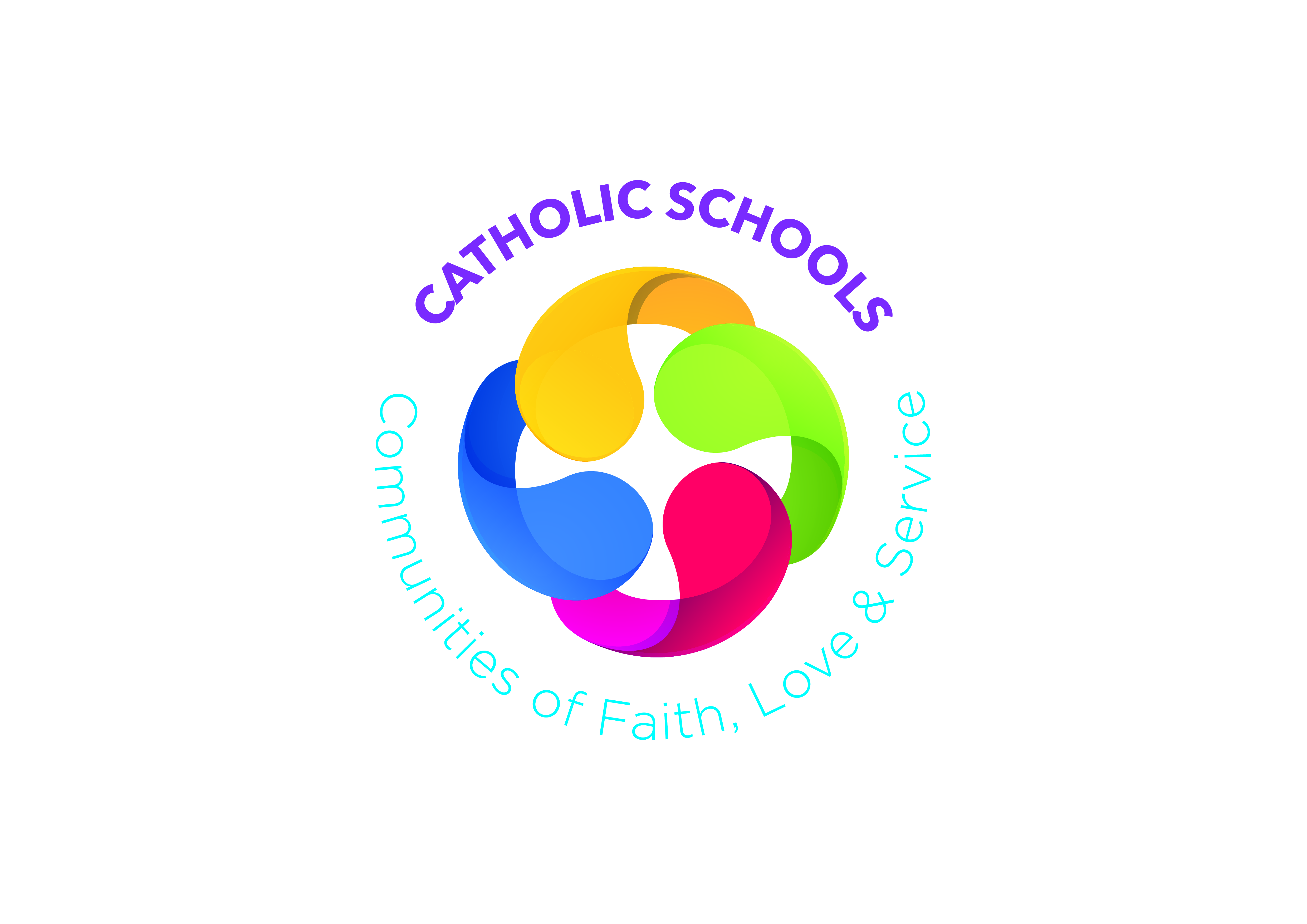 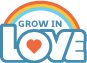 Prayer SpaceGreen cloth (Ordinary Time); Purple cloth when Lent begins; Bible open at Luke 19; CandleAdd to this space each week throughout the monthGreen cloth (Ordinary Time); Purple cloth when Lent begins; Bible open at Luke 19; CandleAdd to this space each week throughout the monthGreen cloth (Ordinary Time); Purple cloth when Lent begins; Bible open at Luke 19; CandleAdd to this space each week throughout the monthGreen cloth (Ordinary Time); Purple cloth when Lent begins; Bible open at Luke 19; CandleAdd to this space each week throughout the monthWeek 1St BrigidWeek 2ChoicesWeek 3Week 4Zacchaeus made bad ChoicesLearning ObjectivesFebruary 1st is the feast day of St BrigidHow I can show love for God as St Brigid didRetell the story of St Brigid building her Church Jesus’s call to love God and othersSay sorry when I hurt othersKnow the difference between good and bad choicesTalk about Zacchaeus before he met JesusDiscuss how Zacchaeus changed after meeting JesusRetell the story of ZacchaeusPray the ConfiteorLearning and Teaching ActivitiesOnline:  I want to build …Story:  St Brigid builds her ChurchSong:  We Sing a Song to BrigidArt:  St Brigid’s CloakPB p60 St BrigidTM pp298-305 Story:  What sweets?Chat about the choices you would makeScripture: Jesus teaches us Mt 22Chat about sinsSong:  I’m Sorry, GodActivity:  Sorry BoxPB p28 Good choice or bad choice?TM pp146-151Online:  ChoicesOnline:  Zacchaeus the Tax CollectorScripture:  Zacchaeus and Jesus Lk 19:1-10Song:  ZacchaeusDrama:  Role play: telling the storyOnline:  ZacchaeusPB p30 Zacchaeus and JesusTM pp152-157Praying TogetherPray Psalm 148Prayer Service:  St BrigidPray the ConfiteorPrayer ServicePray the ConfiteorPrayer Service:  ConfiteorAt HomePB p61 St Brigid builds her ChurchPrayer to St BrigidPB p29 Jesus teaches usPB p31 ConfiteorTalk about ZacchaeusCross Curricular LinksWAU:  People from the past; Jobs in the pastPDMU:  Theme 2: Feelings and Emotions https://ccea.org.uk/downloads/docs/ccea-asset/Resource/PDMU%20Progression%20Grid%20for%20Key%20Stage%201.pdfTheme 3: Learning to Learn https://ccea.org.uk/downloads/docs/ccea-asset/Resource/PDMU%20Progression%20Grid%20for%20Key%20Stage%201.pdfTheme 7: Managing Conflict https://ccea.org.uk/downloads/docs/ccea-asset/Resource/PDMU%20Progression%20Grid%20for%20Key%20Stage%201.pdfLLT: Unit 2: Difficult Feelings http://www.nicurriculum.org.uk/docs/key_stages_1_and_2/areas_of_learning/pdmu/livinglearningtogether/year4/yr4_unit2.pdfUnit 4: Friendships http://www.nicurriculum.org.uk/docs/key_stages_1_and_2/areas_of_learning/pdmu/livinglearningtogether/year4/yr4_unit4.pdfWAU:  People from the past; Jobs in the pastPDMU:  Theme 2: Feelings and Emotions https://ccea.org.uk/downloads/docs/ccea-asset/Resource/PDMU%20Progression%20Grid%20for%20Key%20Stage%201.pdfTheme 3: Learning to Learn https://ccea.org.uk/downloads/docs/ccea-asset/Resource/PDMU%20Progression%20Grid%20for%20Key%20Stage%201.pdfTheme 7: Managing Conflict https://ccea.org.uk/downloads/docs/ccea-asset/Resource/PDMU%20Progression%20Grid%20for%20Key%20Stage%201.pdfLLT: Unit 2: Difficult Feelings http://www.nicurriculum.org.uk/docs/key_stages_1_and_2/areas_of_learning/pdmu/livinglearningtogether/year4/yr4_unit2.pdfUnit 4: Friendships http://www.nicurriculum.org.uk/docs/key_stages_1_and_2/areas_of_learning/pdmu/livinglearningtogether/year4/yr4_unit4.pdfWAU:  People from the past; Jobs in the pastPDMU:  Theme 2: Feelings and Emotions https://ccea.org.uk/downloads/docs/ccea-asset/Resource/PDMU%20Progression%20Grid%20for%20Key%20Stage%201.pdfTheme 3: Learning to Learn https://ccea.org.uk/downloads/docs/ccea-asset/Resource/PDMU%20Progression%20Grid%20for%20Key%20Stage%201.pdfTheme 7: Managing Conflict https://ccea.org.uk/downloads/docs/ccea-asset/Resource/PDMU%20Progression%20Grid%20for%20Key%20Stage%201.pdfLLT: Unit 2: Difficult Feelings http://www.nicurriculum.org.uk/docs/key_stages_1_and_2/areas_of_learning/pdmu/livinglearningtogether/year4/yr4_unit2.pdfUnit 4: Friendships http://www.nicurriculum.org.uk/docs/key_stages_1_and_2/areas_of_learning/pdmu/livinglearningtogether/year4/yr4_unit4.pdfWAU:  People from the past; Jobs in the pastPDMU:  Theme 2: Feelings and Emotions https://ccea.org.uk/downloads/docs/ccea-asset/Resource/PDMU%20Progression%20Grid%20for%20Key%20Stage%201.pdfTheme 3: Learning to Learn https://ccea.org.uk/downloads/docs/ccea-asset/Resource/PDMU%20Progression%20Grid%20for%20Key%20Stage%201.pdfTheme 7: Managing Conflict https://ccea.org.uk/downloads/docs/ccea-asset/Resource/PDMU%20Progression%20Grid%20for%20Key%20Stage%201.pdfLLT: Unit 2: Difficult Feelings http://www.nicurriculum.org.uk/docs/key_stages_1_and_2/areas_of_learning/pdmu/livinglearningtogether/year4/yr4_unit2.pdfUnit 4: Friendships http://www.nicurriculum.org.uk/docs/key_stages_1_and_2/areas_of_learning/pdmu/livinglearningtogether/year4/yr4_unit4.pdfOther Suggestions for FebruaryFeast day: St Brigid (1st); The Presentation in the Temple (2nd); Our Lady of Lourdes (11th);Ash Wednesday and Lent (see first lesson in March)Trócaire or other selected charity: https://www.trocaire.org/ways-to-help/fundraise/schools-fundraising-guide/Society of Missionary Children: https://www.wmi.ie/society-of-missionary-childrenFeast day: St Brigid (1st); The Presentation in the Temple (2nd); Our Lady of Lourdes (11th);Ash Wednesday and Lent (see first lesson in March)Trócaire or other selected charity: https://www.trocaire.org/ways-to-help/fundraise/schools-fundraising-guide/Society of Missionary Children: https://www.wmi.ie/society-of-missionary-childrenFeast day: St Brigid (1st); The Presentation in the Temple (2nd); Our Lady of Lourdes (11th);Ash Wednesday and Lent (see first lesson in March)Trócaire or other selected charity: https://www.trocaire.org/ways-to-help/fundraise/schools-fundraising-guide/Society of Missionary Children: https://www.wmi.ie/society-of-missionary-childrenFeast day: St Brigid (1st); The Presentation in the Temple (2nd); Our Lady of Lourdes (11th);Ash Wednesday and Lent (see first lesson in March)Trócaire or other selected charity: https://www.trocaire.org/ways-to-help/fundraise/schools-fundraising-guide/Society of Missionary Children: https://www.wmi.ie/society-of-missionary-childrenDifferentiationWhat went well?What would I change?Suggested Additional Resourceshttp://www.kandle.ie/http://www.derrydiocese.org/www.educationdublindiocese.iewww.prayingincolour.comwww.drawing-god.com http://www.kandle.ie/http://www.derrydiocese.org/www.educationdublindiocese.iewww.prayingincolour.comwww.drawing-god.com http://www.kandle.ie/http://www.derrydiocese.org/www.educationdublindiocese.iewww.prayingincolour.comwww.drawing-god.com http://www.kandle.ie/http://www.derrydiocese.org/www.educationdublindiocese.iewww.prayingincolour.comwww.drawing-god.com 